Walsh Construction Company II, LLC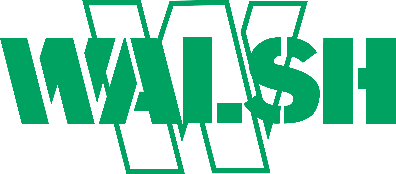 16400 Southcenter Parkway, Suite 501Seattle, WA 98188Phone: (206) 394-7300   Fax: (206) 394-7398Walsh Construction Company II, LLC is requesting quotes from subcontractors and suppliers for the following:North Mercer Island Interceptor and Enatai Interceptor Upgrade – Pump Station ImprovementsOwner: King CountyVoluntary Goal: 10% MBE & 4% WBE           Apprenticeship Requirement: 15%CWA: YesBid Date: November 10, 2021 at 1:30 PM. PST Subcontractor and supplier quotes requested 24 hours prior to bid date on November 9, 2021Please be sure to acknowledge all addenda on your proposal. Proposals must be valid for at least 90 days and include applicable escalations. Please reach out should you have any questions.Bids can be emailed to: Bid.WACIVIL@walshgroup.comProject Description: The upgrade at N. Mercer Pump Station is to accommodate the increased flow and pumping head that it will experience with the planned pipeline improvements. Three existing raw sewage pumps will be replaced with four dry-pit submersible pumps, and the wet well will be modified to improve hydraulic performance. The discharge piping will be replaced with a new header that will allow flows to be pumped to either of two new force mains. Each force main will be equipped with a surge tank, located in the pump station dry well, to control hydraulic transients. Similarly, Lift Station 11 will be modified to accommodate the higher head associated with planned pipeline improvements and will be converted from a wet well and dry well configuration to a wet well containing submersible pumps. The existing lift station force main will also be rehabilitated by a cured-in-place pipe (CIPP) method, and the force main will be extended with a new 10-inch diameter pipeline along 97th Avenue SE, to connect to the new King County Interceptor system.Subcontract/Supplier Opportunities Include (But Not Limited to): Mechanical (TPS North Mercer Pump Station pumping systems, generator, HVAC, etc.), Structural, Electrical (includes instrumentation and controls), Site work prep, Site Improvements, Utilities, FM piping, Stream Work, Landscaping, and Roof Building.Walsh Construction Company II, LLC encourages bids from all subcontractors and suppliers including Disadvantaged Business Enterprises (DBE) or Minority/Women Business Enterprises (M/WBE) or Minority, Small, Veteran, Disabled Veteran & Women Enterprises (MSVWBE) for any item of work, portion of an item, or combination thereof.  If you require information regarding assistance in obtaining bonding, insurance, credit, equipment, supplies, materials or related service please call our office at (206) 394-7300.Plans & Specifications can be viewed at https://kingcounty.gov/depts/finance-business-operations/procurement/for-business/solicitation-resources.aspxWalsh Construction Company II, LLC is an Equal Opportunity Employer.